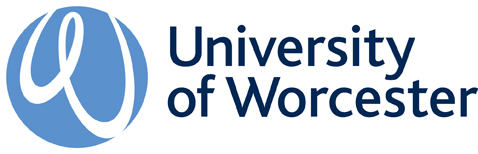 School of Allied Health and CommunityPRE-REGISTRATIONBSc (Hons) OCCUPATIONAL THERAPYAccredited by:  Royal College of Occupational TherapistsApproved by:   Health & Care Professionals CouncilPractice Learning Document               Student Name    YEAR ONE SEMESTER TWO
OCTH1100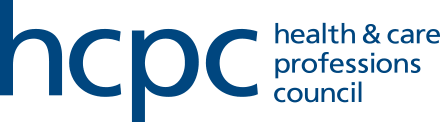 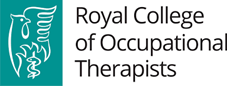 Last revised June 2020Student DetailsPlease complete at the beginning of the placementUseful Contact DetailsOccupational Therapy Staff     Work Based Learning Support UnitPlacement SchedulePlease note: Additional zoned academic meetings can be arranged as required.Section 1:	Preparation for Practice LearningMandatory Preparation for Practice ActivitiesPlease sign to indicate when you have received training on the following:Self-Assessment of Professional Development for Planning LearningThis self-assessment of professional development must be completed prior to starting each placement. You should consider previous learning and life experiences. These will form the basis of your initial interview with your Practice Educator where you will identify personal and placement specific learning needs and objectives that complement the module learning outcomes.Section 2:	Commencing the Practice Learning Placement2.1	Local Placement InductionAt the start of each placement, your Practice Educator must complete and initial the following:2.2	Initial InterviewThis should be completed by the end of week one, negotiated between practice educator and student  2.3	DeclarationsSection 3: Record of Supervision Record of Supervision 1Record of Supervision 2Record of Supervision 3Record of Supervision 4Record of Supervision 5Record of Supervision 6Section 4:	Assessment of Practice Learning4.1 	Feedback on Professional CompetenciesThese competencies can be completed and signed off at any point during the Practice Learning Placement. All competencies must be achieved or maintained at final interview to pass the placement.4.2	Learning OutcomesAssessment of Learning Expectations must be completed at the Intermediate Interview & Final Interview based on evidence provided by the student.4.3	Intermediate Interview Summary of EvidenceIntermediate Interview

Section 5:	Identifying ConcernsThis form should be used when students or practice educators have concerns that the outcomes of the placement will not be achieved. It is expected that the student and practice educator will have discussed the area of concern in supervision.  Please contact your Zoned Academic when you identify a need to complete this form.this page must be scanned and printed / copied to allow a copy to be retained in the students’ record 5.1	 Action Plan to Address Concerns

this page must be scanned and printed / copied to allow a copy to be retained in the students’ recordSection 6:	Final Interview Summary of EvidenceFinal Interview Summary of Evidence6.1	 Final Interview


both pages of This form must be scanned and submitted electronically with your timesheet via soleSection 7:  Recognising Excellence
This form should be used when practice educators are able to evidence that the student has   exceeded the learning outcomes for the placement. Section 8:	Timesheet
Falsification of this sheet will be classed as fraud and may result in your studies being suspended
This form must be scanned and submitted electronically with your final interview sheets via sole
Falsification of this sheet will be classed as fraud and may result in your studies being suspended
This form must be scanned and submitted electronically with your final interview sheets via sole
Falsification of this sheet will be classed as fraud and may result in your studies being suspended
This form must be scanned and submitted electronically with your final interview sheets via soleSection 9:	Additional Feedback9.1 	Service User Feedback on Student Performance

9.2 	Feedback from Spoke Visits Section 10: Zoned Academic FormsStudent Name:Course:BSc (Hons) occupational therapy Practice Placement Location:Practice Educator Name/s:Telephone / Bleep:Email Address:Module Leader:Telephone Number:Email:Zoned Academic:Telephone Number:Email:NAMETELEPHONE                                     EMAILAlison BlankCourse Leader 01905 542686therapyplacements@worc.ac.ukAlison Double
Senior Lecturer 01905 542618therapyplacements@worc.ac.ukAnnabel Heaslop
Practice Placement Coordinator01905 542619therapyplacements@worc.ac.ukLotoya NeilPractice Placement Coordinator 01905 855362therapyplacements@worc.ac.ukSophie SmithSenior Lecturer01905 543016therapyplacements@worc.ac.ukTerri Grant
Senior Lecturer & Practice Education Lead01905 542768therapyplacements@worc.ac.ukYvonne Thomas
Principal Lecturer01905 542610therapyplacements@worc.ac.ukGeneral Enquires Departmental Administrator
Michelle Brinkworth01905 54222401905 542224NAMEEXT                              EMAILSandra Ashford
Head of Work Based Learning Support Unit 01905 542201s.ashford@worc.ac.ukTeresa Harrison
Administrator01905 542207t.harrison@worc.ac.ukGeneral Enquires01905 855545wblso@worc.ac.uk WHENTASKDATE DUEDATE COMPLETEDDay OneLocal InductionEnd of Week 1Initial InterviewMid-pointIntermediate InterviewMid-pointZoned Academic MeetingFinal WeekFinal Interviewpreparation for practicedate training completedstudent signaturePLACEMENT PREPARATION AND EXPECTATIONSMOVING AND HANDLINGBASIC LIFE SUPPORTINFECTION CONTROLSAFEGUARDING ADULTSSAFEGUARDING CHILDRENFOOD SAFETY LEVEL 2CONFLICT RESOLUTIONmodified swot analysismodified swot analysisSTRENGTHS: WEAKNESSES:      CONCERNS:  

     EXPECTATIONS:      INDUCTION INFORMATION FOR  EACH  PRACTICE LEARNING  EXPERIENCEINDUCTION INFORMATION FOR  EACH  PRACTICE LEARNING  EXPERIENCEPRACTICE EDUCATORINITIALDATEIntroduction to the TeamKey members of staffWider MDTOrientation to the PlacementDepartment / areas of workToilets & changing facilitiesMeal arrangementsProfessional ConductUniform policyProfessional behaviour expectationsWearing ID badgeConfidentiality and data handlingPlacement Specific Policies and ProceduresMoving and handling equipmentFire policyEmergency resuscitation proceduresReporting accidents / near misses / adverse incidentsInfection controlOrganisational policy documents e.g. health and safety, human resources, clinical policiesAttendanceHours of work & study expectationsSickness and absence reportingPunctuality and transport / travel issuesCommunicationUse of telephonesUse of computersPlacement specific communication processes e.g. meetings, paperworkBleeping / paging systemNecessary contact detailsDiscuss learning preferences Disclosure of sensitive informationAny specific learning or health needsReasonable adjustmentsNamed Deputy for Practice EducatorWho should the student contact if they are unable to contact the Practice Educator?INITIAL INTERVIEW PLACEMENT NAME AND CLINICAL EXPERIENCE:   Review modified SWOT analysis & summary of previous practice learning to identify areas of knowledge, & skills that the student needs to focus onDiscuss learning opportunities that the placement can offerReview the Learning Outcomes to identify how expectations can be met in this setting Identify and discuss student and Practice Educator expectations Identify potential SPOKE experiencesPRACTICE EDUCATOR DECLARATIONPRACTICE EDUCATOR DECLARATIONPRACTICE EDUCATOR DECLARATIONIn line with the HCPC (2017) recommendations, all Practice Educators must undergo a formal period of preparation for the role and are required to attend updates.I confirm that I have received formal Practice Educator training within the past 2 years.  I have read and understood the Practice Educator Handbook.  I agree to undertake responsibility for practice education for        and to arrange appropriate cover and / or inform the university if I become unable to complete this role.In line with the HCPC (2017) recommendations, all Practice Educators must undergo a formal period of preparation for the role and are required to attend updates.I confirm that I have received formal Practice Educator training within the past 2 years.  I have read and understood the Practice Educator Handbook.  I agree to undertake responsibility for practice education for        and to arrange appropriate cover and / or inform the university if I become unable to complete this role.In line with the HCPC (2017) recommendations, all Practice Educators must undergo a formal period of preparation for the role and are required to attend updates.I confirm that I have received formal Practice Educator training within the past 2 years.  I have read and understood the Practice Educator Handbook.  I agree to undertake responsibility for practice education for        and to arrange appropriate cover and / or inform the university if I become unable to complete this role.signature: signature: print name:print name:date:date:STUDENT DECLARATIONSTUDENT DECLARATIONSTUDENT DECLARATIONI understand that it is my responsibility to ensure that the Practice Learning Document is completed, maintained and is available at all times to the Practice Educator.I give consent to the information contained within this document being shared as necessary to develop and support my learning and achievement.By attending this placement, I agree to adhere to all local and national policies and procedures relevant to the placement.I agree to only participate in interventions for which I have been fully prepared or in which I am properly supervised.I agree to behave in a professional and responsible manner at all times.I agree to submit for assessment the final version of this document as shared with me by my Practice Educator without making further changes.I understand that it is my responsibility to ensure that the Practice Learning Document is completed, maintained and is available at all times to the Practice Educator.I give consent to the information contained within this document being shared as necessary to develop and support my learning and achievement.By attending this placement, I agree to adhere to all local and national policies and procedures relevant to the placement.I agree to only participate in interventions for which I have been fully prepared or in which I am properly supervised.I agree to behave in a professional and responsible manner at all times.I agree to submit for assessment the final version of this document as shared with me by my Practice Educator without making further changes.I understand that it is my responsibility to ensure that the Practice Learning Document is completed, maintained and is available at all times to the Practice Educator.I give consent to the information contained within this document being shared as necessary to develop and support my learning and achievement.By attending this placement, I agree to adhere to all local and national policies and procedures relevant to the placement.I agree to only participate in interventions for which I have been fully prepared or in which I am properly supervised.I agree to behave in a professional and responsible manner at all times.I agree to submit for assessment the final version of this document as shared with me by my Practice Educator without making further changes.signature:print name:date:Student’s Preparation: Issues to discuss (summary from Supervision Preparation form)Summary of discussion points & advice given Agreed Actions for student to completeStudent Signature:DATE: Practice Educator Signature:DATE: Student’s Preparation: Issues to discuss (summary from Supervision Preparation form)Summary of discussion points & advice given Agreed Actions for student to completeStudent Signature:DATE: Practice Educator Signature:DATE: Student’s Preparation: Issues to discuss (summary from Supervision Preparation form)Summary of discussion points & advice given Agreed Actions for student to completeStudent Signature:DATE: Practice Educator Signature:DATE: Student’s Preparation: Issues to discuss (summary from Supervision Preparation form)Summary of discussion points & advice given Agreed Actions for student to completeStudent Signature:DATE: Practice Educator Signature:DATE: Student’s Preparation: Issues to discuss (summary from Supervision Preparation form)Summary of discussion points & advice given Agreed Actions for student to completeStudent Signature:DATE: Practice Educator Signature:DATE: Student’s Preparation: Issues to discuss (summary from Supervision Preparation form)Summary of discussion points & advice given Agreed Actions for student to completeStudent Signature:DATE: Practice Educator Signature:DATE: INTERMEDIATE INTERVIEWPLEASE SIGN AND DATE APPROPRIATE BOX INTERMEDIATE INTERVIEWPLEASE SIGN AND DATE APPROPRIATE BOX INTERMEDIATE INTERVIEWPLEASE SIGN AND DATE APPROPRIATE BOX FINAL INTERVIEWFINAL INTERVIEWFINAL INTERVIEWCOMPETENCYNOT ACHIEVED: ACTION REQUIREDPROGRESSINGACHIEVEDACHIEVEDNOT ACHIEVEDACHIEVED / MAINTAINED                               Please  TICK each box as appropriate and  sign below                              Please  TICK each box as appropriate and  sign below                              Please  TICK each box as appropriate and  sign below                              Please  TICK each box as appropriate and  sign below                              Please  TICK each box as appropriate and  sign below                              Please  TICK each box as appropriate and  sign below                              Please  TICK each box as appropriate and  sign belowTime KeepingAppearanceListening SkillsAsks Appropriate Questions?Appropriate Level and Manner of CommunicationPrepared for the day?Behaviour appropriate to the SituationHelpfulnessPatience and EmpathyUse of InitiativePractice Educator Signature:YEAR ONE EXPECTATIONSINTERMEDIATE INTERVIEW INTERMEDIATE INTERVIEW INTERMEDIATE INTERVIEW FINAL INTERVIEWFINAL INTERVIEWYEAR ONE EXPECTATIONSCompetence not DemonstratedCompetenceProgressingCompetence demonstrated(pass)Competence not consistently demonstrated(fail)Competence demonstrated(pass)                                                                                                                  Please  TICK  each  box as appropriate and sign below                                                                                                                  Please  TICK  each  box as appropriate and sign below                                                                                                                  Please  TICK  each  box as appropriate and sign below                                                                                                                  Please  TICK  each  box as appropriate and sign below                                                                                                                  Please  TICK  each  box as appropriate and sign below                                                                                                                  Please  TICK  each  box as appropriate and sign belowWith structured support, demonstrate professional behaviours which strengthen the core values of Occupational Therapy  practiceWith structured support, demonstrate professional behaviours which strengthen the core values of Occupational Therapy  practiceWith structured support, demonstrate professional behaviours which strengthen the core values of Occupational Therapy  practiceWith structured support, demonstrate professional behaviours which strengthen the core values of Occupational Therapy  practiceWith structured support, demonstrate professional behaviours which strengthen the core values of Occupational Therapy  practiceWith structured support, demonstrate professional behaviours which strengthen the core values of Occupational Therapy  practiceMaintain standards of personal and professional conduct consistent with RCOT (2015) Code of Ethics and Professional Conduct and HCPC (2016) Standards of Conduct, Performance and Ethics.With structured support show respect for the rights and diversity of service users, colleagues, visitors and other professionals.Understand and adhere to legal and ethical requirements e.g. confidentiality and informed consent policies.With structured support show understanding of safe practice in relation to the service e.g. manual handling, safeguarding, infection control and health & safety.With structured support, reflect on the development of self-leadership skillsWith structured support, reflect on the development of self-leadership skillsWith structured support, reflect on the development of self-leadership skillsWith structured support, reflect on the development of self-leadership skillsWith structured support, reflect on the development of self-leadership skillsWith structured support, reflect on the development of self-leadership skillsWith structured support, take responsibility for the Practice Learning Document (PLD) and learning on  placement.Identify personal and professional strengths and limitations.Use supervision appropriately to reflect and direct personal development.With structured support, demonstrate appropriate communication skills with both service users & their carers and other  professionalsWith structured support, demonstrate appropriate communication skills with both service users & their carers and other  professionalsWith structured support, demonstrate appropriate communication skills with both service users & their carers and other  professionalsWith structured support, demonstrate appropriate communication skills with both service users & their carers and other  professionalsWith structured support, demonstrate appropriate communication skills with both service users & their carers and other  professionalsWith structured support, demonstrate appropriate communication skills with both service users & their carers and other  professionalsDemonstrate appropriate verbal and non-verbal communication skills.Display appropriate interpersonal skills and communicate with a range of people including service users, their families and other professionals.Able to write accurate and legible records and handle in accordance with local guidelines and legal protocols.With structured support practice appropriate assessment  techniques.With structured support practice appropriate assessment  techniques.With structured support practice appropriate assessment  techniques.With structured support practice appropriate assessment  techniques.With structured support practice appropriate assessment  techniques.With structured support practice appropriate assessment  techniques.With structured support, identify the needs of service users, their families and carers e.g. physical, psychological, cultural and environmental needs.With structured support, gather information about functional abilities of service users through observation or  interview.Understand the use of and begin to participate in assessments relevant to the placement.With structured support demonstrate appropriate decision-making and participate in safe and effective intervention skillsWith structured support demonstrate appropriate decision-making and participate in safe and effective intervention skillsWith structured support demonstrate appropriate decision-making and participate in safe and effective intervention skillsWith structured support demonstrate appropriate decision-making and participate in safe and effective intervention skillsWith structured support demonstrate appropriate decision-making and participate in safe and effective intervention skillsWith structured support demonstrate appropriate decision-making and participate in safe and effective intervention skillsWith structured support, begin the professional reasoning process by interpreting client information and planning goal directed interventions.Begin to choose and apply appropriate therapeutic interventions under supervision.Recognise the need for and appropriate ways of evaluating the effectiveness and quality of practice.With support, demonstrate knowledge of underpinning theoretical and philosophical concepts in Occupational Therapy practiceWith support, demonstrate knowledge of underpinning theoretical and philosophical concepts in Occupational Therapy practiceWith support, demonstrate knowledge of underpinning theoretical and philosophical concepts in Occupational Therapy practiceWith support, demonstrate knowledge of underpinning theoretical and philosophical concepts in Occupational Therapy practiceWith support, demonstrate knowledge of underpinning theoretical and philosophical concepts in Occupational Therapy practiceWith support, demonstrate knowledge of underpinning theoretical and philosophical concepts in Occupational Therapy practiceRecognise the value of research to   practice.Begin to apply relevant theoretical, philosophical and scientific knowledge to practice.Practice Educator Signature:Intermediate   interviewIntermediate   interviewstudent to indicate what evidence they will be providing to demonstrate learning and achievementstudent to indicate what evidence they will be providing to demonstrate learning and achievementSUMMARY OF STUDENT’S EVIDENCEPRACTICE EDUCATOR’S COMMENTSSTUDENT SIGNATURE:     EDUCATOR SIGNATURE:   Intermediate   interviewIntermediate   interviewstudent to indicate what evidence they will be providing to demonstrate learning and achievementstudent to indicate what evidence they will be providing to demonstrate learning and achievementSUMMARY OF STUDENT’S EVIDENCEPRACTICE EDUCATOR’S COMMENTSSTUDENT SIGNATURE:    EDUCATOR SIGNATURE:   INTERMEDIATE INTERVIEW SUMMARYINTERMEDIATE INTERVIEW SUMMARYTo be completed halfway through placement following discussion between Student and Practice Educator.To be completed halfway through placement following discussion between Student and Practice Educator.IS THE STUDENT MAKING SATISFACTORY PROGRESS towards professional competencies? YES            NO     (If no, please complete identifying  concerns form)IS THE STUDENT MAKING SATISFACTORY PROGRESS towards learning outcomes and expectations? YES            NO     (If no, please complete identifying  concerns form)STUDENT’S REVIEW OF PROGRESS:Summarise your views on your progress, including strengths and areas needing development.  Identify any barriers to your learning.STUDENT’S REVIEW OF PROGRESS:Summarise your views on your progress, including strengths and areas needing development.  Identify any barriers to your learning.PRACTICE EDUCATOR’S REVIEW OF PROGRESS:Summarise how the student is progressing including their strengths, areas for improvement and any factors affecting performance. PRACTICE EDUCATOR’S REVIEW OF PROGRESS:Summarise how the student is progressing including their strengths, areas for improvement and any factors affecting performance. INTERMEDIATE INTERVIEW  –  IDENTIFICATION OF LEARNING NEEDS AND ACTION PLANINTERMEDIATE INTERVIEW  –  IDENTIFICATION OF LEARNING NEEDS AND ACTION PLANINTERMEDIATE INTERVIEW  –  IDENTIFICATION OF LEARNING NEEDS AND ACTION PLANINTERMEDIATE INTERVIEW  –  IDENTIFICATION OF LEARNING NEEDS AND ACTION PLANIS THE STUDENT MAKING SATISFACTORY PROGRESS? IS THE STUDENT MAKING SATISFACTORY PROGRESS? YES:     NO:     learning needgoaltimed action plantimed action planSATISFACTORY ATTENDANCE ACHIEVED?                           YES         NO     (if no, discuss with zoned academic.  do not arrange additional shifts)SATISFACTORY ATTENDANCE ACHIEVED?                           YES         NO     (if no, discuss with zoned academic.  do not arrange additional shifts)SATISFACTORY ATTENDANCE ACHIEVED?                           YES         NO     (if no, discuss with zoned academic.  do not arrange additional shifts)SATISFACTORY ATTENDANCE ACHIEVED?                           YES         NO     (if no, discuss with zoned academic.  do not arrange additional shifts)STUDENT SIGNATURE:   STUDENT SIGNATURE:   PRACTICE EDUCATOR SIGNATURE:  PRACTICE EDUCATOR SIGNATURE:  DATE:  DATE:  DATE:    DATE:    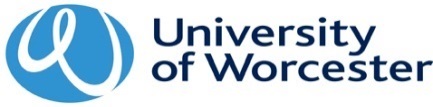 identified concerns formOCTH1100student name:      practice educator name:       zoned academic:  date:  learning expectation (s) causing concern:     details of concern:     student’s perception of issues raised:  student’s perception of issues raised:  student signature:   practice educator signature:   student signature:   practice educator signature:   outcome(s) causing concerngoalaction planachieved (date)practice educator signature: 			                                                        			zoned academic signature:  		practice educator signature: 			                                                        			zoned academic signature:  		i confirm that the goals and action plan detailed above has been discussed. student signature:      DATE:  i confirm that the goals and action plan detailed above has been discussed. student signature:      DATE:  FINAL INTERVIEWFINAL INTERVIEWstudent to indicate what evidence they will be providing to demonstrate learning and achievementstudent to indicate what evidence they will be providing to demonstrate learning and achievementSUMMARY OF STUDENT’S EVIDENCEPRACTICE EDUCATOR’S COMMENTSSTUDENT SIGNATURE:   EDUCATOR SIGNATURE:  final  interviewfinal  interviewstudent to indicate what evidence they will be providing to demonstrate learning and achievementstudent to indicate what evidence they will be providing to demonstrate learning and achievementSUMMARY OF STUDENT’S EVIDENCEPRACTICE EDUCATOR’S COMMENTSSTUDENT SIGNATURE:   EDUCATOR SIGNATURE:     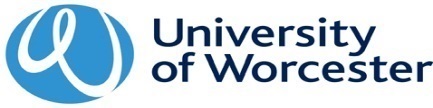 FINAL INTERVIEWOCTH1100FINAL INTERVIEWOCTH1100student name:     student no:     student no:     practice educator name:     placement name:  placement name:  zoned academic:   date of final interview:    date of final interview:    professional competencies achieved: yes no student’s self-assessment of placement:      student’s self-assessment of placement:      student’s self-assessment of placement:      student signature:   student signature:   student signature:   practice educator’s comments on the student’s learning and achievement:practice educator’s comments on the student’s learning and achievement:practice educator’s advice regarding areas for development:       practice educator’s advice regarding areas for development:       Total Placement hours required by Student:        Total Placement hours required by Student:        failAs the Practice Educator for the above student, I declare that the student has not achieved all the required elements of the summative assessment process. signature:    name:      date:         passAs Practice Educator for the above student, I declare that they have achieved all the required elements of the summative assessment process.signature:    name:      date:         result provisional until confirmed by the board of examiners failure to submit electronically by the submission date will result in a fail being recorded for this module.result provisional until confirmed by the board of examiners failure to submit electronically by the submission date will result in a fail being recorded for this module.Recognising excellence formPlacement Module Code:……OCTH1100Student Name:       Student Name:       Practice Educator Name:          Practice Setting:      Practice Setting:      Date:          Learning expectation(s) exceeded:    In depth detail of how the learning outcome was achieved above and beyond the expectations for this module:In depth detail of how the learning outcome was achieved above and beyond the expectations for this module:Practice Educator Signature:  Practice Educator Signature:  Practice Educator Signature:  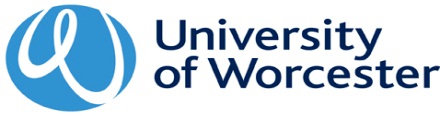 record of attendancerecord of attendancerecord of attendancerecord of attendanceHours must be entered numerically and verified and signed by your Practice Educator or another appropriate professional.  Breaks are not included in hours worked.Please use the following codes for absence:Hours must be entered numerically and verified and signed by your Practice Educator or another appropriate professional.  Breaks are not included in hours worked.Please use the following codes for absence:Hours must be entered numerically and verified and signed by your Practice Educator or another appropriate professional.  Breaks are not included in hours worked.Please use the following codes for absence:Hours must be entered numerically and verified and signed by your Practice Educator or another appropriate professional.  Breaks are not included in hours worked.Please use the following codes for absence:Hours must be entered numerically and verified and signed by your Practice Educator or another appropriate professional.  Breaks are not included in hours worked.Please use the following codes for absence:Hours must be entered numerically and verified and signed by your Practice Educator or another appropriate professional.  Breaks are not included in hours worked.Please use the following codes for absence:Hours must be entered numerically and verified and signed by your Practice Educator or another appropriate professional.  Breaks are not included in hours worked.Please use the following codes for absence:S - sicknessA - absentAAL – authorised leaveAAL – authorised leaveAAL – authorised leaveCL – compassionate leaveCL – compassionate leaveSickness of 4-7 days requires a self-certification of sickness form, sickness of 8 days and over must have a certificate signed by a Doctor.  Sickness of 4-7 days requires a self-certification of sickness form, sickness of 8 days and over must have a certificate signed by a Doctor.  Sickness of 4-7 days requires a self-certification of sickness form, sickness of 8 days and over must have a certificate signed by a Doctor.  Sickness of 4-7 days requires a self-certification of sickness form, sickness of 8 days and over must have a certificate signed by a Doctor.  Sickness of 4-7 days requires a self-certification of sickness form, sickness of 8 days and over must have a certificate signed by a Doctor.  Sickness of 4-7 days requires a self-certification of sickness form, sickness of 8 days and over must have a certificate signed by a Doctor.  Sickness of 4-7 days requires a self-certification of sickness form, sickness of 8 days and over must have a certificate signed by a Doctor.  Student Name:         Student Name:         Student Name:         Student No:              Student No:              Student No:              Student No:              PLACEMENT NAME:        PLACEMENT NAME:        PLACEMENT NAME:        PLACEMENT NAME:        PLACEMENT NAME:        PLACEMENT NAME:        PLACEMENT NAME:        date(s)hours workedhours workedHours WorkedAbsence Code Hours made upSignature of Practice Educator or other appropriate Professionaldate(s)Start timefinish TimeHours WorkedAbsence Code Hours made upSignature of Practice Educator or other appropriate ProfessionalTOTALI CONFIRM THAT THIS IS A TRUE REPRESENTATION OF HOURS WORKEDStudent Signature:        Date:     record of attendancerecord of attendancerecord of attendancerecord of attendanceHours must be entered numerically and verified and signed by your Practice Educator or another appropriate professional.  Breaks are not included in hours worked.Please use the following codes for absence:Hours must be entered numerically and verified and signed by your Practice Educator or another appropriate professional.  Breaks are not included in hours worked.Please use the following codes for absence:Hours must be entered numerically and verified and signed by your Practice Educator or another appropriate professional.  Breaks are not included in hours worked.Please use the following codes for absence:Hours must be entered numerically and verified and signed by your Practice Educator or another appropriate professional.  Breaks are not included in hours worked.Please use the following codes for absence:Hours must be entered numerically and verified and signed by your Practice Educator or another appropriate professional.  Breaks are not included in hours worked.Please use the following codes for absence:Hours must be entered numerically and verified and signed by your Practice Educator or another appropriate professional.  Breaks are not included in hours worked.Please use the following codes for absence:Hours must be entered numerically and verified and signed by your Practice Educator or another appropriate professional.  Breaks are not included in hours worked.Please use the following codes for absence:S - sicknessA - absentAAL – authorised leaveAAL – authorised leaveAAL – authorised leaveCL – compassionate leaveCL – compassionate leaveSickness of 4-7 days requires a self-certification of sickness form, sickness of 8 days and over must have a certificate signed by a Doctor.  Sickness of 4-7 days requires a self-certification of sickness form, sickness of 8 days and over must have a certificate signed by a Doctor.  Sickness of 4-7 days requires a self-certification of sickness form, sickness of 8 days and over must have a certificate signed by a Doctor.  Sickness of 4-7 days requires a self-certification of sickness form, sickness of 8 days and over must have a certificate signed by a Doctor.  Sickness of 4-7 days requires a self-certification of sickness form, sickness of 8 days and over must have a certificate signed by a Doctor.  Sickness of 4-7 days requires a self-certification of sickness form, sickness of 8 days and over must have a certificate signed by a Doctor.  Sickness of 4-7 days requires a self-certification of sickness form, sickness of 8 days and over must have a certificate signed by a Doctor.  Student Name:         Student Name:         Student Name:         Student No:              Student No:              Student No:              Student No:              PLACEMENT NAME:        PLACEMENT NAME:        PLACEMENT NAME:        PLACEMENT NAME:        PLACEMENT NAME:        PLACEMENT NAME:        PLACEMENT NAME:        date(s)hours workedhours workedHours WorkedAbsence Code Hours made upSignature of Practice Educator or other appropriate Professionaldate(s)Start timefinish TimeHours WorkedAbsence Code Hours made upSignature of Practice Educator or other appropriate ProfessionalTOTALI CONFIRM THAT THIS IS A TRUE REPRESENTATION OF HOURS WORKEDStudent Signature:        Date:     record of attendancerecord of attendancerecord of attendancerecord of attendanceHours must be entered numerically and verified and signed by your Practice Educator or another appropriate professional.  Breaks are not included in hours worked.Please use the following codes for absence:Hours must be entered numerically and verified and signed by your Practice Educator or another appropriate professional.  Breaks are not included in hours worked.Please use the following codes for absence:Hours must be entered numerically and verified and signed by your Practice Educator or another appropriate professional.  Breaks are not included in hours worked.Please use the following codes for absence:Hours must be entered numerically and verified and signed by your Practice Educator or another appropriate professional.  Breaks are not included in hours worked.Please use the following codes for absence:Hours must be entered numerically and verified and signed by your Practice Educator or another appropriate professional.  Breaks are not included in hours worked.Please use the following codes for absence:Hours must be entered numerically and verified and signed by your Practice Educator or another appropriate professional.  Breaks are not included in hours worked.Please use the following codes for absence:Hours must be entered numerically and verified and signed by your Practice Educator or another appropriate professional.  Breaks are not included in hours worked.Please use the following codes for absence:S - sicknessA - absentAAL – authorised leaveAAL – authorised leaveAAL – authorised leaveCL – compassionate leaveCL – compassionate leaveSickness of 4-7 days requires a self-certification of sickness form, sickness of 8 days and over must have a certificate signed by a Doctor.  Sickness of 4-7 days requires a self-certification of sickness form, sickness of 8 days and over must have a certificate signed by a Doctor.  Sickness of 4-7 days requires a self-certification of sickness form, sickness of 8 days and over must have a certificate signed by a Doctor.  Sickness of 4-7 days requires a self-certification of sickness form, sickness of 8 days and over must have a certificate signed by a Doctor.  Sickness of 4-7 days requires a self-certification of sickness form, sickness of 8 days and over must have a certificate signed by a Doctor.  Sickness of 4-7 days requires a self-certification of sickness form, sickness of 8 days and over must have a certificate signed by a Doctor.  Sickness of 4-7 days requires a self-certification of sickness form, sickness of 8 days and over must have a certificate signed by a Doctor.  Student Name:         Student Name:         Student Name:         Student No:              Student No:              Student No:              Student No:              PLACEMENT NAME:        PLACEMENT NAME:        PLACEMENT NAME:        PLACEMENT NAME:        PLACEMENT NAME:        PLACEMENT NAME:        PLACEMENT NAME:        date(s)hours workedhours workedHours WorkedAbsence Code Hours made upSignature of Practice Educator or other appropriate Professionaldate(s)Start timefinish TimeHours WorkedAbsence Code Hours made upSignature of Practice Educator or other appropriate ProfessionalTOTALI CONFIRM THAT THIS IS A TRUE REPRESENTATION OF HOURS WORKEDStudent Signature:        Date:     Practice Educator should summarise feedback obtained from the service user or family / carer on student performance.SIGNATURE:   DATE:           FEEDBACK FROM SPOKE VISITSFEEDBACK FROM SPOKE VISITSFEEDBACK FROM SPOKE VISITSFEEDBACK FROM SPOKE VISITSFEEDBACK FROM SPOKE VISITSDATEDETAILS OF SPOKE VISITSPECIFIC LEARNING ACHIEVED (TO BE COMPLETED BY STUDENTS)FEEDBACK ON STUDENT PERFORMANCE (TO BE COMPLETED BY HEALTH CARE PROFESSIONAL)NAME AND SIGNATURE OF HEALTHCARE PROFESSIONALDATEDETAILS OF SPOKE VISITSPECIFIC LEARNING ACHIEVED (TO BE COMPLETED BY STUDENTS)FEEDBACK ON STUDENT PERFORMANCE (TO BE COMPLETED BY HEALTH CARE PROFESSIONAL)NAME AND SIGNATURE OF HEALTHCARE PROFESSIONAL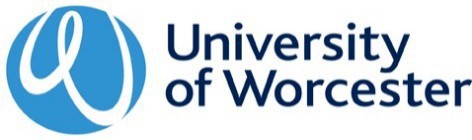 Zoned Academic Visit Record(to be completed by ZA during or after visit)Zoned Academic Visit Record(to be completed by ZA during or after visit)Zoned Academic Visit Record(to be completed by ZA during or after visit)Zoned Academic Visit Record(to be completed by ZA during or after visit)STUDENT NAME: STUDENT NAME: PRACTICE EDUCATOR  NAME:    PRACTICE EDUCATOR  NAME:    PRACTICE EDUCATOR  NAME:    PRACTICE EDUCATOR  NAME:    Local Placement Induction completedLocal Placement Induction completedLocal Placement Induction completedLocal Placement Induction completedAccess to study resourcesAccess to study resourcesAccess to study resourcesAccess to study resourcesGeneral discussion of placement   progress:General discussion of placement   progress:General discussion of placement   progress:General discussion of placement   progress:General discussion of placement   progress:General discussion of placement   progress:SUBJECT:DISCUSSION:DISCUSSION:DISCUSSION:DISCUSSION:DISCUSSION:Work completed
Examples of activities undertakenSPOKE opportunitiesFuture plansAreas raised by student
Plans to progress learning/address areas of difficultyAreas raised by practice educator
Plans to progress learning/address areas of difficultyLearning outcomes
Queries from student/practice educatorProgress towards professional competenciesReview section 4.1Record any concerns / plansIs the student making adequate progress towards the following competencies?Professional behaviours:
    Y     N   Professional behaviours:
    Y     N   Professional behaviours:
    Y     N   Learning outcomes: 
Y     N   Learning outcomes: 
Y     N   (If no, please initiate identifying concerns process with practice educator and student)(If no, please initiate identifying concerns process with practice educator and student)(If no, please initiate identifying concerns process with practice educator and student)(If no, please initiate identifying concerns process with practice educator and student)(If no, please initiate identifying concerns process with practice educator and student)(If no, please initiate identifying concerns process with practice educator and student)ZONED ACADEMIC SIGNATURE: ZONED ACADEMIC SIGNATURE: DATE:             DATE:             DATE:             DATE:             